Jakarta, 20 Oktober 2016Mengetahui, 										Ketua Program Studi,								Dosen Pengampu,Arief Suwandi, ST, MT								Taufiqur Rachman, ST, MT				EVALUASI PEMBELAJARANKomponen penilaian :Kehadiran	= 10%Tugas	= 20%UTS	= 35%UAS	= 35%Jakarta, 20 Oktober 2016Mengetahui, 										Ketua Program Studi,								Dosen Pengampu,Arief Suwandi, ST, MT								Taufiqur Rachman, ST, MT				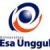 RENCANA PEMBELAJARAN SEMESTER GANJIL 2016/2017RENCANA PEMBELAJARAN SEMESTER GANJIL 2016/2017RENCANA PEMBELAJARAN SEMESTER GANJIL 2016/2017RENCANA PEMBELAJARAN SEMESTER GANJIL 2016/2017RENCANA PEMBELAJARAN SEMESTER GANJIL 2016/2017RENCANA PEMBELAJARAN SEMESTER GANJIL 2016/2017PROGRAM STUDI TEKNIK INDUSTRI FAKULTAS TEKNIKPROGRAM STUDI TEKNIK INDUSTRI FAKULTAS TEKNIKPROGRAM STUDI TEKNIK INDUSTRI FAKULTAS TEKNIKPROGRAM STUDI TEKNIK INDUSTRI FAKULTAS TEKNIKPROGRAM STUDI TEKNIK INDUSTRI FAKULTAS TEKNIKPROGRAM STUDI TEKNIK INDUSTRI FAKULTAS TEKNIKUNIVERSITAS ESA UNGGULUNIVERSITAS ESA UNGGULUNIVERSITAS ESA UNGGULUNIVERSITAS ESA UNGGULUNIVERSITAS ESA UNGGULUNIVERSITAS ESA UNGGULMata kuliahMata kuliah:Pengantar Teknik IndustriKode MK:TIN102Mata kuliah prasyaratMata kuliah prasyarat:-Bobot MK:2Dosen PengampuDosen Pengampu:Taufiqur Rachman, ST, MTKode Dosen:6623Alokasi WaktuAlokasi Waktu:Tatap muka 14 x 100 menit, tidak ada praktik dan tidak ada onlineTatap muka 14 x 100 menit, tidak ada praktik dan tidak ada onlineTatap muka 14 x 100 menit, tidak ada praktik dan tidak ada onlineTatap muka 14 x 100 menit, tidak ada praktik dan tidak ada onlineCapaian PembelajaranCapaian Pembelajaran:Peserta mata kuliah mampu memberikan definisi dan ruang lingkup serta pondasi keilmuan teknik industri.Peserta mata kuliah mampu menjelaskan keterkaitan antara keilmuan teknik industri dengan bidang keilmuan lainnya.Peserta mata kuliah mampu membandingkan antara kondisi nyata dengan penerapan teori yang telah dipelajari.Peserta mata kuliah mampu menghitung dan menganalisis permasalahan dengan pendekatan metode keilmuan teknik industri.Peserta mata kuliah mampu memberikan definisi dan ruang lingkup serta pondasi keilmuan teknik industri.Peserta mata kuliah mampu menjelaskan keterkaitan antara keilmuan teknik industri dengan bidang keilmuan lainnya.Peserta mata kuliah mampu membandingkan antara kondisi nyata dengan penerapan teori yang telah dipelajari.Peserta mata kuliah mampu menghitung dan menganalisis permasalahan dengan pendekatan metode keilmuan teknik industri.Peserta mata kuliah mampu memberikan definisi dan ruang lingkup serta pondasi keilmuan teknik industri.Peserta mata kuliah mampu menjelaskan keterkaitan antara keilmuan teknik industri dengan bidang keilmuan lainnya.Peserta mata kuliah mampu membandingkan antara kondisi nyata dengan penerapan teori yang telah dipelajari.Peserta mata kuliah mampu menghitung dan menganalisis permasalahan dengan pendekatan metode keilmuan teknik industri.Peserta mata kuliah mampu memberikan definisi dan ruang lingkup serta pondasi keilmuan teknik industri.Peserta mata kuliah mampu menjelaskan keterkaitan antara keilmuan teknik industri dengan bidang keilmuan lainnya.Peserta mata kuliah mampu membandingkan antara kondisi nyata dengan penerapan teori yang telah dipelajari.Peserta mata kuliah mampu menghitung dan menganalisis permasalahan dengan pendekatan metode keilmuan teknik industri.SESIKEMAMPUANAKHIRMATERI PEMBELAJARANBENTUK PEMBELAJARAN SUMBER PEMBELAJARANINDIKATORPENILAIAN1Mampu memberikan definisi, ruang lingkup, dan pondasi keilmuan teknik industri serta keterkaitannya dengan bidang ilmu lainnya.Pengantar dan Sejarah Perkembangan Teknik Industri.Metoda contextual instructionMedia : kelas, komputer, LCD, whiteboard, web Hicks, Industrial Engineering and Management: A New Perspective, 2nd ed., 1994 Industrial Engineering Handbook, Institute of Industrial Engineers, Industrial Engineering and Management Press, 1983Wignjosoebroto, S, Pengantar Teknik dan Manajemen Industri, Guna Widya, 2003Ketepatan penjelasan dan ketajaman analisis2Mampu memberikan definisi, ruang lingkup, dan pondasi keilmuan teknik industri serta keterkaitannya dengan bidang ilmu lainnya.Teknik dan Sistem Industri.Metoda contextual instructionMedia : kelas, komputer, LCD, whiteboard, web Hicks, Industrial Engineering and Management: A New Perspective, 2nd ed., 1994 Turner, Introduction to Industrial and System Engineering, 3rd ed., Prentice Hall, 1993 Wignjosoebroto, S, Pengantar Teknik dan Manajemen Industri, Guna Widya, 2003Ketepatan penjelasan dan ketajaman analisis3Mampu memberikan definisi, ruang lingkup, dan pondasi keilmuan teknik industri serta keterkaitannya dengan bidang ilmu lainnya.Perancangan Sistem Produksi.Metoda contextual instructionMedia : kelas, komputer, LCD, whiteboard, web Hicks, Industrial Engineering and Management: A New Perspective, 2nd ed., 1994 Turner, Introduction to Industrial and System Engineering, 3rd ed., Prentice Hall, 1993 Wignjosoebroto, S, Pengantar Teknik dan Manajemen Industri, Guna Widya, 2003Ketepatan penjelasan dan ketajaman analisis4Mampu memberikan definisi, ruang lingkup, dan pondasi keilmuan teknik industri serta keterkaitannya dengan bidang ilmu lainnya.Pengendalian Sistem Produksi.Metoda contextual instructionMedia : kelas, komputer, LCD, whiteboard, web Hicks, Industrial Engineering and Management: A New Perspective, 2nd ed., 1994 Turner, Introduction to Industrial and System Engineering, 3rd ed., Prentice Hall, 1993 Wignjosoebroto, S, Pengantar Teknik dan Manajemen Industri, Guna Widya, 2003Ketepatan penjelasan dan ketajaman analisis5Mampu membandingkan antara kondisi nyata dengan penerapan teori yang telah dipelajari dan menghitung serta menganalisis permasalahan dengan pendekatan metode keilmuan teknik industri.Manajemen Proyek.Metoda contextual instruction dan problem base learningMedia : kelas, komputer, LCD, whiteboard, webEide, et.al., Engineering Fundamentals and Problem Solving, Mc Graw Hill Higher Education. 2011 Turner, Introduction to Industrial and System Engineering, 3rd ed., Prentice Hall, 1993 Wignjosoebroto, S, Pengantar Teknik dan Manajemen Industri, Guna Widya, 2003Ketepatan penjelasan dan ketajaman analisis6Mampu membandingkan antara kondisi nyata dengan penerapan teori yang telah dipelajariPengendalian Kualitas.Metoda contextual instruction dan problem base learningMedia : kelas, komputer, LCD, whiteboard, webEide, et.al., Engineering Fundamentals and Problem Solving, Mc Graw Hill Higher Education. 2011 Turner, Introduction to Industrial and System Engineering, 3rd ed., Prentice Hall, 1993 Wignjosoebroto, S, Pengantar Teknik dan Manajemen Industri, Guna Widya, 2003Ketepatan penjelasan dan ketajaman analisis7Mampu membandingkan antara kondisi nyata dengan penerapan teori yang telah dipelajariPengendalian Biaya.Metoda contextual instruction dan problem base learningMedia : kelas, komputer, LCD, whiteboard, webEide, et.al., Engineering Fundamentals and Problem Solving, Mc Graw Hill Higher Education. 2011 Turner, Introduction to Industrial and System Engineering, 3rd ed., Prentice Hall, 1993 Wignjosoebroto, S, Pengantar Teknik dan Manajemen Industri, Guna Widya, 2003Ketepatan penjelasan dan ketajaman analisis8Mampu membandingkan antara kondisi nyata dengan penerapan teori yang telah dipelajari dan menghitung serta menganalisis permasalahan dengan pendekatan metode keilmuan teknik industri.Penelitian Operasional.Metoda contextual instruction dan problem base learningMedia : kelas, komputer, LCD, whiteboard, webEide, et.al., Engineering Fundamentals and Problem Solving, Mc Graw Hill Higher Education. 2011 Turner, Introduction to Industrial and System Engineering, 3rd ed., Prentice Hall, 1993 Wignjosoebroto, S, Pengantar Teknik dan Manajemen Industri, Guna Widya, 2003Ketepatan penjelasan dan ketajaman analisis9Mampu membandingkan antara kondisi nyata dengan penerapan teori yang telah dipelajari dan menghitung serta menganalisis permasalahan dengan pendekatan metode keilmuan teknik industri.Teori Antrian.Metoda contextual instruction dan problem base learningMedia : kelas, komputer, LCD, whiteboard, webEide, et.al., Engineering Fundamentals and Problem Solving, Mc Graw Hill Higher Education. 2011 Turner, Introduction to Industrial and System Engineering, 3rd ed., Prentice Hall, 1993 Wignjosoebroto, S, Pengantar Teknik dan Manajemen Industri, Guna Widya, 2003Ketepatan penjelasan dan ketajaman analisis10Mampu membandingkan antara kondisi nyata dengan penerapan teori yang telah dipelajariPemrograman Dinamis.Metoda contextual instruction dan problem base learningMedia : kelas, komputer, LCD, whiteboard, webEide, et.al., Engineering Fundamentals and Problem Solving, Mc Graw Hill Higher Education. 2011 Turner, Introduction to Industrial and System Engineering, 3rd ed., Prentice Hall, 1993 Wignjosoebroto, S, Pengantar Teknik dan Manajemen Industri, Guna Widya, 2003Ketepatan penjelasan dan ketajaman analisis11Mampu membandingkan antara kondisi nyata dengan penerapan teori yang telah dipelajariSistem.Metoda contextual instructionMedia : kelas, komputer, LCD, whiteboard, webEide, et.al., Engineering Fundamentals and Problem Solving, Mc Graw Hill Higher Education. 2011 Turner, Introduction to Industrial and System Engineering, 3rd ed., Prentice Hall, 1993 Wignjosoebroto, S, Pengantar Teknik dan Manajemen Industri, Guna Widya, 2003Ketepatan penjelasan dan ketajaman analisis12Mampu membandingkan antara kondisi nyata dengan penerapan teori yang telah dipelajariSimulasi Sistem.Metoda contextual instructionMedia : kelas, komputer, LCD, whiteboard, webEide, et.al., Engineering Fundamentals and Problem Solving, Mc Graw Hill Higher Education. 2011 Turner, Introduction to Industrial and System Engineering, 3rd ed., Prentice Hall, 1993 Wignjosoebroto, S, Pengantar Teknik dan Manajemen Industri, Guna Widya, 2003Ketepatan penjelasan dan ketajaman analisis13Mampu membandingkan antara kondisi nyata dengan penerapan teori yang telah dipelajariTeori Keputusan.Metoda contextual instruction dan problem base learningMedia : kelas, komputer, LCD, whiteboard, webEide, et.al., Engineering Fundamentals and Problem Solving, Mc Graw Hill Higher Education. 2011 Turner, Introduction to Industrial and System Engineering, 3rd ed., Prentice Hall, 1993 Wignjosoebroto, S, Pengantar Teknik dan Manajemen Industri, Guna Widya, 2003Ketepatan penjelasan dan ketajaman analisis14Mampu membandingkan antara kondisi nyata dengan penerapan teori yang telah dipelajariAkttivitas 5S.Metoda contextual instructionMedia : kelas, komputer, LCD, whiteboard, webEide, et.al., Engineering Fundamentals and Problem Solving, Mc Graw Hill Higher Education. 2011 Turner, Introduction to Industrial and System Engineering, 3rd ed., Prentice Hall, 1993 Wignjosoebroto, S, Pengantar Teknik dan Manajemen Industri, Guna Widya, 2003Ketepatan penjelasan dan ketajaman analisisSESIPROSE-DURBEN-TUKSEKOR > 77 ( A / A-)SEKOR  > 65(B- / B / B+ )SEKOR > 60(C / C+ )SEKOR > 45( D )SEKOR < 45( E )BOBOT1Post testTes tertulis (UTS)Memberikan definisi, ruang lingkup, dan pondasi keilmuan teknik industri serta keterkaitannya dengan bidang ilmu lainnya terkait dengan sejarah dan perkembangan teknik industri dengan tepat.Memberikan definisi, ruang lingkup, dan pondasi keilmuan teknik industri terkait dengan sejarah dan perkembangan teknik industri dengan tepat.Memberikan definisi, dan ruang lingkup keilmuan teknik industri terkait dengan sejarah dan perkembangan teknik industri dengan tepat.Memberikan definisi, ruang lingkup, dan pondasi keilmuan teknik industri serta keterkaitannya dengan bidang ilmu lainnya terkait dengan sejarah dan perkembangan teknik industri dengan kurang tepat.Tidak memberikan definisi, ruang lingkup, dan pondasi keilmuan teknik industri serta keterkaitannya dengan bidang ilmu lainnya terkait dengan sejarah dan perkembangan teknik industri.6%2Post testTes tertulis (UTS)Memberikan definisi, ruang lingkup, dan pondasi keilmuan teknik industri serta keterkaitannya dengan bidang ilmu lainnya terkait dengan teknik dan sistem industri dengan tepat.Memberikan definisi, ruang lingkup, dan pondasi keilmuan teknik industri terkait dengan teknik dan sistem industri dengan tepat.Memberikan definisi, dan ruang lingkup keilmuan teknik industri terkait dengan teknik dan sistem industri dengan tepat.Memberikan definisi, ruang lingkup, dan pondasi keilmuan teknik industri serta keterkaitannya dengan bidang ilmu lainnya terkait dengan teknik dan sistem industri dengan kurang tepat.Tidak memberikan definisi, ruang lingkup, dan pondasi keilmuan teknik industri serta keterkaitanny dengan bidang ilmu lainnya terkait dengan teknik dan sistem industri.6%3Post testTes tertulis (UTS)Memberikan definisi, ruang lingkup, dan pondasi keilmuan teknik industri serta keterkaitannya dengan bidang ilmu lainnya terkait dengan perancangan sistem produksi dengan tepat.Memberikan definisi, ruang lingkup, dan pondasi keilmuan teknik industri terkait dengan sejarah dan perkembangan teknik industri terkait dengan perancangan sistem produksi dengan tepat.Memberikan definisi, dan ruang lingkup keilmuan teknik industri terkait dengan sejarah dan perkembangan teknik industri terkait dengan perancangan sistem produksi dengan tepat.Memberikan definisi, ruang lingkup, dan pondasi keilmuan teknik industri serta keterkaitannya dengan bidang ilmu lainnya terkait dengan sejarah dan perkembangan teknik industri terkait dengan perancangan sistem produksi dengan kurang tepat.Tidak memberikan definisi, ruang lingkup, dan pondasi keilmuan teknik industri serta keterkaitannya terkait dengan sejarah dan perkembangan teknik industri dengan bidang ilmu lainnya terkait dengan perancangan sistem produksi.7%4Post testTes tertulis (UTS)Memberikan definisi, ruang lingkup, dan pondasi keilmuan teknik industri serta keterkaitannya dengan bidang ilmu lainnya terkait dengan pengendalian sistem produksi dengan tepat.Memberikan definisi, ruang lingkup, dan pondasi keilmuan teknik industri terkait dengan sejarah dan perkembangan teknik industri terkait dengan pengendalian sistem produksi dengan tepat.Memberikan definisi, dan ruang lingkup keilmuan teknik industri terkait dengan sejarah dan perkembangan teknik industri terkait dengan pengendalian sistem produksi dengan tepat.Memberikan definisi, ruang lingkup, dan pondasi keilmuan teknik industri serta keterkaitannya dengan bidang ilmu lainnya terkait dengan sejarah dan perkembangan teknik industri terkait dengan pengendalian sistem produksi dengan kurang tepat.Tidak memberikan definisi, ruang lingkup, dan pondasi keilmuan teknik industri serta keterkaitannya terkait dengan sejarah dan perkembangan teknik industri dengan bidang ilmu lainnya terkait dengan pengendalian sistem produksi.7%5Post testTes tertulis (UTS)Memberikan perbandingan antara kondisi nyata dengan penerapan teori yang telah dipelajari dan menghitung serta menganalisis permasalahan dengan pendekatan metode keilmuan teknik industri terkait dengan manajemen proyek dengan tepat.Memberikan perbandingan antara kondisi nyata dengan penerapan teori yang telah dipelajari dan menghitung permasalahan dengan pendekatan metode keilmuan teknik industri terkait dengan manajemen proyek dengan tepatMemberikan perbandingan antara kondisi nyata dengan penerapan teori yang telah dipelajari dengan pendekatan metode keilmuan teknik industri terkait dengan manajemen proyek dengan tepatMemberikan perbandingan antara kondisi nyata dengan penerapan teori yang telah dipelajari dan menghitung serta menganalisis permasalahan dengan pendekatan metode keilmuan teknik industri terkait dengan manajemen proyek dengan kurang tepatTidak memberikan perbandingan antara kondisi nyata dengan penerapan teori yang telah dipelajari dan tidak menghitung serta tidak menganalisis permasalahan dengan pendekatan metode keilmuan teknik industri terkait dengan manajemen proyek8%6Post testTes tertulis (UTS)Memberikan perbandingan antara kondisi nyata dengan penerapan teori yang telah dipelajari terkait dengan pengendalian kualitas dengan sangat tepatMemberikan perbandingan antara kondisi nyata dengan penerapan teori yang telah dipelajari terkait dengan pengendalian kualitas dengan tepatMemberikan perbandingan antara kondisi nyata dengan penerapan teori yang telah dipelajari terkait dengan pengendalian kualitas dengan cukup tepatMemberikan perbandingan antara kondisi nyata dengan penerapan teori yang telah dipelajari terkait dengan pengendalian kualitas dengan  kurang tepatTidak memberikan perbandingan antara kondisi nyata dengan penerapan teori yang telah dipelajari terkait dengan pengendalian kualitas8%7Post testTes tertulis (UTS) dan Tugas mandiriMemberikan perbandingan antara kondisi nyata dengan penerapan teori yang telah dipelajari terkait dengan pengendalian biaya dengan sangat tepatMemberikan perbandingan antara kondisi nyata dengan penerapan teori yang telah dipelajari terkait dengan pengendalian biaya dengan tepatMemberikan perbandingan antara kondisi nyata dengan penerapan teori yang telah dipelajari terkait dengan pengendalian biaya dengan cukup tepatMemberikan perbandingan antara kondisi nyata dengan penerapan teori yang telah dipelajari terkait dengan pengendalian biaya dengan  kurang tepatTidak memberikan perbandingan antara kondisi nyata dengan penerapan teori yang telah dipelajari terkait dengan pengendalian biaya8%8Post testTes tertulis (UAS)Memberikan perbandingan antara kondisi nyata dengan penerapan teori yang telah dipelajari dan menghitung serta menganalisis permasalahan dengan pendekatan metode keilmuan teknik industri terkait dengan penelitian operasional dengan tepat.Memberikan perbandingan antara kondisi nyata dengan penerapan teori yang telah dipelajari dan menghitung permasalahan dengan pendekatan metode keilmuan teknik industri terkait dengan penelitian operasional dengan tepatMemberikan perbandingan antara kondisi nyata dengan penerapan teori yang telah dipelajari dengan pendekatan metode keilmuan teknik industri terkait dengan penelitian operasional dengan tepatMemberikan perbandingan antara kondisi nyata dengan penerapan teori yang telah dipelajari dan menghitung serta menganalisis permasalahan dengan pendekatan metode keilmuan teknik industri terkait dengan penelitian operasional dengan kurang tepatTidak memberikan perbandingan antara kondisi nyata dengan penerapan teori yang telah dipelajari dan tidak menghitung serta tidak menganalisis permasalahan dengan pendekatan metode keilmuan teknik industri terkait dengan penelitian operasional8%9Post testTes tertulis (UAS)Memberikan perbandingan antara kondisi nyata dengan penerapan teori yang telah dipelajari dan menghitung serta menganalisis permasalahan dengan pendekatan metode keilmuan teknik industri terkait dengan teori antrian dengan tepat.Memberikan perbandingan antara kondisi nyata dengan penerapan teori yang telah dipelajari dan menghitung permasalahan dengan pendekatan metode keilmuan teknik industri terkait dengan teori antrian dengan tepatMemberikan perbandingan antara kondisi nyata dengan penerapan teori yang telah dipelajari dengan pendekatan metode keilmuan teknik industri terkait dengan teori antrian dengan tepatMemberikan perbandingan antara kondisi nyata dengan penerapan teori yang telah dipelajari dan menghitung serta menganalisis permasalahan dengan pendekatan metode keilmuan teknik industri terkait dengan teori antrian dengan kurang tepatTidak memberikan perbandingan antara kondisi nyata dengan penerapan teori yang telah dipelajari dan tidak menghitung serta tidak menganalisis permasalahan dengan pendekatan metode keilmuan teknik industri terkait dengan teori antrian8%10Post testTes tertulis (UAS)Memberikan perbandingan antara kondisi nyata dengan penerapan teori yang telah dipelajari terkait dengan pemrograman dinamis dengan sangat tepatMemberikan perbandingan antara kondisi nyata dengan penerapan teori yang telah dipelajari terkait dengan pemrograman dinamis dengan tepatMemberikan perbandingan antara kondisi nyata dengan penerapan teori yang telah dipelajari terkait dengan pemrograman dinamis dengan cukup tepatMemberikan perbandingan antara kondisi nyata dengan penerapan teori yang telah dipelajari terkait dengan pemrograman dinamis dengan  kurang tepatTidak memberikan perbandingan antara kondisi nyata dengan penerapan teori yang telah dipelajari terkait dengan pemrograman dinamis7%11Post testTes tertulis (UAS)Memberikan perbandingan antara kondisi nyata dengan penerapan teori yang telah dipelajari terkait dengan sistem dengan sangat tepatMemberikan perbandingan antara kondisi nyata dengan penerapan teori yang telah dipelajari terkait dengan sistem dengan tepatMemberikan perbandingan antara kondisi nyata dengan penerapan teori yang telah dipelajari terkait dengan sistem dengan cukup tepatMemberikan perbandingan antara kondisi nyata dengan penerapan teori yang telah dipelajari terkait dengan sistem dengan  kurang tepatTidak memberikan perbandingan antara kondisi nyata dengan penerapan teori yang telah dipelajari terkait dengan sistem6%12Post testTes tertulis (UAS)Memberikan perbandingan antara kondisi nyata dengan penerapan teori yang telah dipelajari terkait dengan simulasi sistem dengan sangat tepatMemberikan perbandingan antara kondisi nyata dengan penerapan teori yang telah dipelajari terkait dengan simulasi sistem dengan tepatMemberikan perbandingan antara kondisi nyata dengan penerapan teori yang telah dipelajari terkait dengan simulasi sistem dengan cukup tepatMemberikan perbandingan antara kondisi nyata dengan penerapan teori yang telah dipelajari terkait dengan simulasi sistem dengan  kurang tepatTidak memberikan perbandingan antara kondisi nyata dengan penerapan teori yang telah dipelajari terkait dengan simulasi sistem7%13Post testTes tertulis (UAS)Memberikan perbandingan antara kondisi nyata dengan penerapan teori yang telah dipelajari terkait dengan teori keputusan dengan sangat tepatMemberikan perbandingan antara kondisi nyata dengan penerapan teori yang telah dipelajari terkait dengan teori keputusan dengan tepatMemberikan perbandingan antara kondisi nyata dengan penerapan teori yang telah dipelajari terkait dengan teori keputusan dengan cukup tepatMemberikan perbandingan antara kondisi nyata dengan penerapan teori yang telah dipelajari terkait dengan teori keputusan dengan  kurang tepatTidak memberikan perbandingan antara kondisi nyata dengan penerapan teori yang telah dipelajari terkait dengan teori keputusan8%14Post testTes tertulis (UAS) dan Tugas mandiriMemberikan perbandingan antara kondisi nyata dengan penerapan teori yang telah dipelajari terkait dengan aktivitas 5S dengan sangat tepatMemberikan perbandingan antara kondisi nyata dengan penerapan teori yang telah dipelajari terkait dengan aktivitas 5S dengan tepatMemberikan perbandingan antara kondisi nyata dengan penerapan teori yang telah dipelajari terkait dengan aktivitas 5S dengan cukup tepatMemberikan perbandingan antara kondisi nyata dengan penerapan teori yang telah dipelajari terkait dengan aktivitas 5S dengan  kurang tepatTidak memberikan perbandingan antara kondisi nyata dengan penerapan teori yang telah dipelajari terkait dengan aktivitas 5S6%